УСЛОВИЯ ПРИЁМА НА ОБУЧЕНИЕ:Заявление слушателя, и подписание договора на оказание платных образовательных услуг. Данные договора об образовании заключаются за счет физических лиц.Вступительных испытаний – нет.За счет бюджетных ассигнований федерального бюджета – мест не предусмотрено.За счет бюджетных ассигнований бюджетов субъектов Российской Федерации — мест не предусмотрено.За счет бюджетных ассигнований местных бюджетов — мест не предусмотреноЯзык, на котором осуществляется образование - русский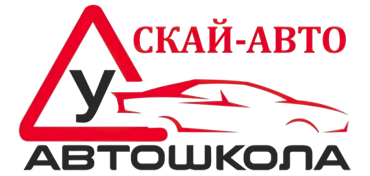 ОБЩЕСТВО С ОГРАНИЧЕННОЙ ОТВЕТСТВЕННОСТЬЮ «СКАЙ-АВТО»ОГРН -  1149204071257ИНН – 9204509441 /  КПП – 920301001299703, г. Севастополь, ул. Генерала Хрюкина, д. 3, кв. 153тел.: +7 978 207 01 01, SKY-autoschool@mail.ru / скайавто.рф